NOMBRE DEL ESTUDIANTE: ______________________________________________________ DESEMPEÑO: Conceptualiza y aplica el valor de la confianza.NOTA: Esta guía ha de ser entregada antes del día 07/07/2020Valor de la confianza.Es un sentimiento que permite recibir los desafíos y trabajar duramente con otros. La confianza expresa cierto grado de seguridad de que un sistema opera exitosamente en un ambiente específico.Ahora, mira el siguiente video https://www.youtube.com/watch?v=WHGcL1F2xxs y recuerda ¡¡¡Que nadie te diga que no eres capaz!!!ReconciliaciónLlamaron los lobos  a los perros y les dijeron:-- Oigan, siendo ustedes y nosotros tan semejantes, ¿por qué no nos entendemos como hermanos, en vez de pelearnos?-- Les proponemos lo siguiente: dennos los rebaños y los pondremos en común para hartarnos.-- Creyeron los perros las palabras de los lobos traicionando a sus amos, y los lobos, ingresando en los corrales, lo primero que hicieron fue matar a los perros.ESOPO¡¡¡NUNCA TRAICIONES A QUIENES VERDADERAMENTE TE BRINDAN AYUDA Y CONFÍAN EN TÍ!!!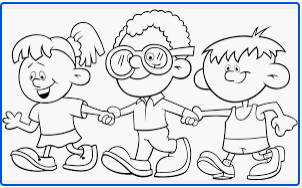 Escribe cinco momentos en los que no hayas tenido confianza en tí mismo y luego de intentarlo, como lograste realizar aquello que pensabas era imposible.